Address:2nd Floor Training RmCaritas HouseTregony Road,OrpingtonBR6 9XA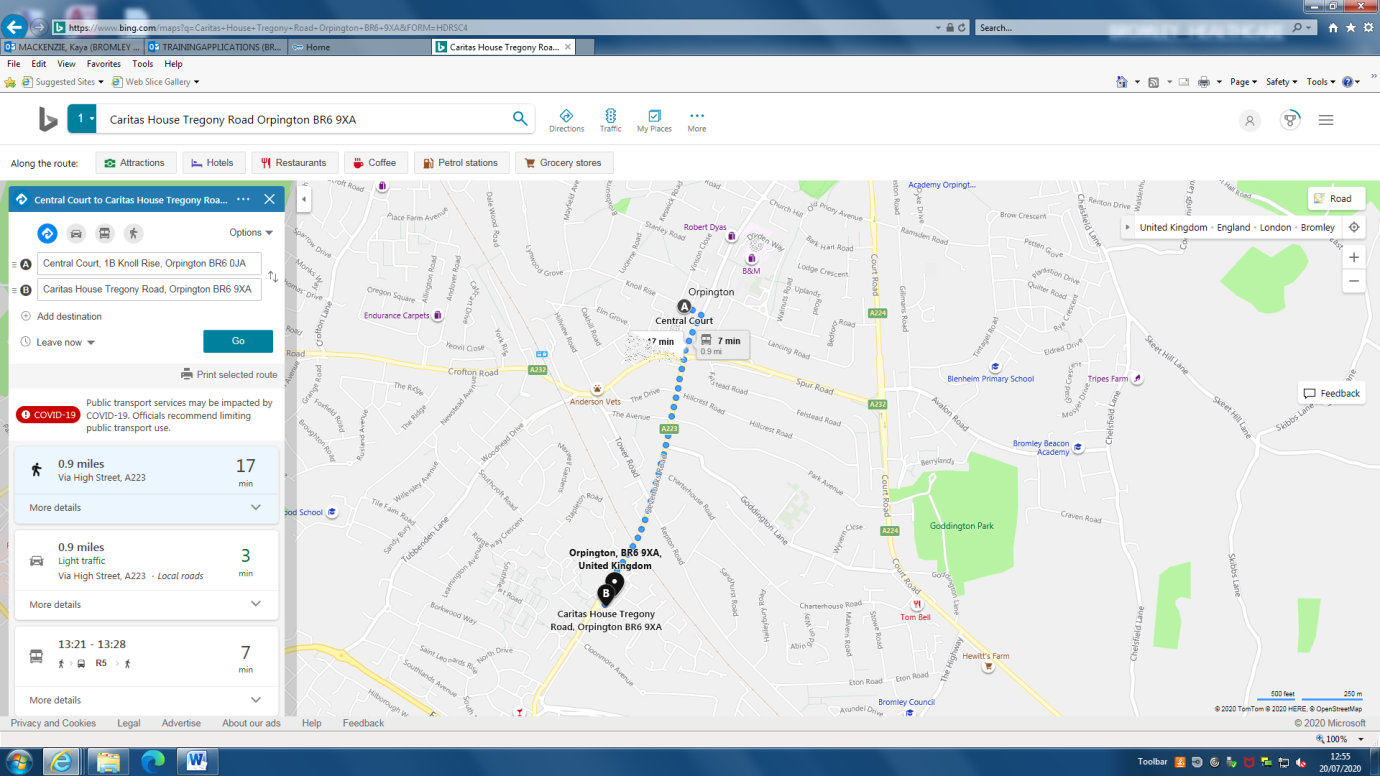 Directions from Central Court to Caritas HouseBus routes: 358, R11, R8
Trains: The nearest train station is Orpington Station, approximately 15 mins walk. 
Parking: There is no parking available onsite, so delegates will need to find parking in surrounding residential areas. Please arrive early to ensure you are able to secure a parking space. 